  Carson Ranger District	       1536 South Carson Street	       Carson City, Nevada           775-882-2766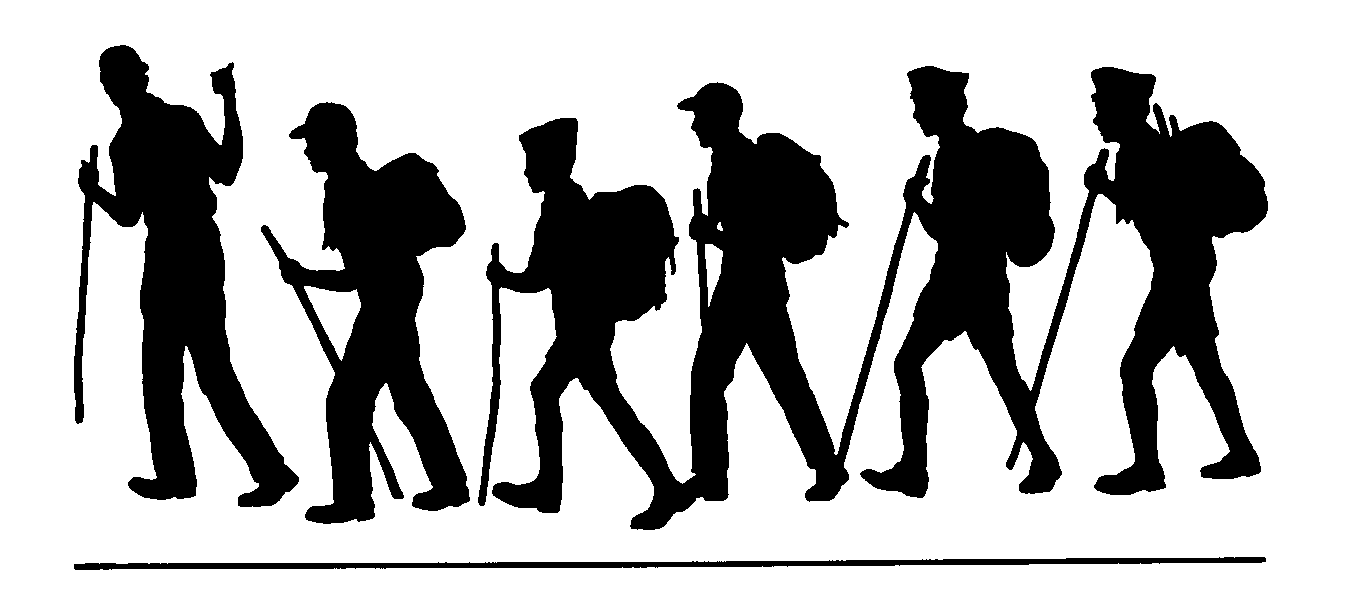 Length (one way)3 ½ milesSeason June to December or until first snow DifficultyModerate-StrenuousMapsCarson-Iceberg WildernessUSGS 7.5Wolf CreekEbbetts PassElevation	Bull Canyon	8320’Noble Lake	8640’  Carson Ranger District	       1536 South Carson Street	       Carson City, Nevada           775-882-2766